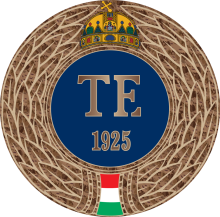 TANTÁRGYLEÍRÁSTANTÁRGYLEÍRÁSTANTÁRGYLEÍRÁSTANTÁRGYLEÍRÁSTANTÁRGYLEÍRÁSTESTNEVELÉSI EGYETEMTESTNEVELÉSI EGYETEMTESTNEVELÉSI EGYETEMTESTNEVELÉSI EGYETEMTESTNEVELÉSI EGYETEMA TANTÁRGY ALAPADATAIA TANTÁRGY ALAPADATAIA TANTÁRGY ALAPADATAIA TANTÁRGY ALAPADATAIA TANTÁRGY ALAPADATAITantárgy megnevezése:Tantárgy megnevezése:Sport a jelenkori társadalomban II.Kódja:SPORTJELKOLL2021Tantárgy kreditértéke:Tantárgy kreditértéke:Készítés dátuma:2021.Tantárgy óraszáma:Tantárgy óraszáma:2 óra / hétTípusa:kötelezőMeghirdetés félévei:Meghirdetés félévei:Tantárgyfelelős szervezeti egység: Tantárgyfelelős szervezeti egység: Doktori Iskola TEDIDoktori Iskola TEDIDoktori Iskola TEDIA tárgy oktatás nyelve:A tárgy oktatás nyelve:Tantárgyfelelős neve:Tantárgyfelelős neve:Földesiné Dr. Szabó Gyöngyi és Dr. Dóczi TamásFöldesiné Dr. Szabó Gyöngyi és Dr. Dóczi TamásFöldesiné Dr. Szabó Gyöngyi és Dr. Dóczi TamásOktató neve:Oktató neve:Földesiné Dr. Szabó Gyöngyi és Dr. Dóczi TamásFöldesiné Dr. Szabó Gyöngyi és Dr. Dóczi TamásFöldesiné Dr. Szabó Gyöngyi és Dr. Dóczi TamásElőtanulmányi feltételek:Előtanulmányi feltételek:Sport a jelenkori társadalomban I.Sport a jelenkori társadalomban I.Sport a jelenkori társadalomban I.Tantárgy jellege:Tantárgy jellege:MKKR szint: 8-as szintTantárgy jellege:Tantárgy jellege:MKKR szint: 8-as szintVizsgatípus (félévi lezárás):Vizsgatípus (félévi lezárás):A tantárgy célja:A tantárgy célja:A hallgatók tudásának bővítése a jelenkori társadalmi jelenségekről, folyamatokról és a társas viselkedésről a sport területén és azon kívül. A hallgatók támogatása abban, hogy értsék és képesek legyenek kritikailag viszonyulni a jelenkori globális sportot meghatározó tendenciákhoz. A hallgatók segítése abban, hogy a tanultakat hogyan illeszthetik saját kutatási témájukhoz.A hallgatók tudásának bővítése a jelenkori társadalmi jelenségekről, folyamatokról és a társas viselkedésről a sport területén és azon kívül. A hallgatók támogatása abban, hogy értsék és képesek legyenek kritikailag viszonyulni a jelenkori globális sportot meghatározó tendenciákhoz. A hallgatók segítése abban, hogy a tanultakat hogyan illeszthetik saját kutatási témájukhoz.A hallgatók tudásának bővítése a jelenkori társadalmi jelenségekről, folyamatokról és a társas viselkedésről a sport területén és azon kívül. A hallgatók támogatása abban, hogy értsék és képesek legyenek kritikailag viszonyulni a jelenkori globális sportot meghatározó tendenciákhoz. A hallgatók segítése abban, hogy a tanultakat hogyan illeszthetik saját kutatási témájukhoz.A TANANYAG TARTALMI ELEMEI: elmélet + gyakorlat (ha van)A TANANYAG TARTALMI ELEMEI: elmélet + gyakorlat (ha van)A TANANYAG TARTALMI ELEMEI: elmélet + gyakorlat (ha van)A TANANYAG TARTALMI ELEMEI: elmélet + gyakorlat (ha van)A TANANYAG TARTALMI ELEMEI: elmélet + gyakorlat (ha van)Sport és társadalmi rétegződés.Sport és esélyegyenlőség: aktív részvétel a sportban.Passzív részvétel a sportban: szurkolói viselkedés, szurkolói identitás. Sport és nemzeti identitás.Sport és társadalmi mobilitás.Sport és migráció.Sport és társadalmi befogadás: hátrányos helyzetűek, kisebbségek, migránsok.A fogyatékossággal élők sportja.Sport és társadalmi nem.Homoszexualitás a sportban. HIV fertőzés. AIDS.Sport és deviáns viselkedés (szerencsejáték-függőség, csalás, bűnözés). Sport és dopping. Erőszak, agresszió és sport. Előítélet, diszkrimináció és sport. Idegengyűlölet, rasszizmus és sport.Sport és társadalmi rétegződés.Sport és esélyegyenlőség: aktív részvétel a sportban.Passzív részvétel a sportban: szurkolói viselkedés, szurkolói identitás. Sport és nemzeti identitás.Sport és társadalmi mobilitás.Sport és migráció.Sport és társadalmi befogadás: hátrányos helyzetűek, kisebbségek, migránsok.A fogyatékossággal élők sportja.Sport és társadalmi nem.Homoszexualitás a sportban. HIV fertőzés. AIDS.Sport és deviáns viselkedés (szerencsejáték-függőség, csalás, bűnözés). Sport és dopping. Erőszak, agresszió és sport. Előítélet, diszkrimináció és sport. Idegengyűlölet, rasszizmus és sport.Sport és társadalmi rétegződés.Sport és esélyegyenlőség: aktív részvétel a sportban.Passzív részvétel a sportban: szurkolói viselkedés, szurkolói identitás. Sport és nemzeti identitás.Sport és társadalmi mobilitás.Sport és migráció.Sport és társadalmi befogadás: hátrányos helyzetűek, kisebbségek, migránsok.A fogyatékossággal élők sportja.Sport és társadalmi nem.Homoszexualitás a sportban. HIV fertőzés. AIDS.Sport és deviáns viselkedés (szerencsejáték-függőség, csalás, bűnözés). Sport és dopping. Erőszak, agresszió és sport. Előítélet, diszkrimináció és sport. Idegengyűlölet, rasszizmus és sport.Sport és társadalmi rétegződés.Sport és esélyegyenlőség: aktív részvétel a sportban.Passzív részvétel a sportban: szurkolói viselkedés, szurkolói identitás. Sport és nemzeti identitás.Sport és társadalmi mobilitás.Sport és migráció.Sport és társadalmi befogadás: hátrányos helyzetűek, kisebbségek, migránsok.A fogyatékossággal élők sportja.Sport és társadalmi nem.Homoszexualitás a sportban. HIV fertőzés. AIDS.Sport és deviáns viselkedés (szerencsejáték-függőség, csalás, bűnözés). Sport és dopping. Erőszak, agresszió és sport. Előítélet, diszkrimináció és sport. Idegengyűlölet, rasszizmus és sport.Sport és társadalmi rétegződés.Sport és esélyegyenlőség: aktív részvétel a sportban.Passzív részvétel a sportban: szurkolói viselkedés, szurkolói identitás. Sport és nemzeti identitás.Sport és társadalmi mobilitás.Sport és migráció.Sport és társadalmi befogadás: hátrányos helyzetűek, kisebbségek, migránsok.A fogyatékossággal élők sportja.Sport és társadalmi nem.Homoszexualitás a sportban. HIV fertőzés. AIDS.Sport és deviáns viselkedés (szerencsejáték-függőség, csalás, bűnözés). Sport és dopping. Erőszak, agresszió és sport. Előítélet, diszkrimináció és sport. Idegengyűlölet, rasszizmus és sport.FÉLÉVKÖZI KÖVETELMÉNYEKFÉLÉVKÖZI KÖVETELMÉNYEKFÉLÉVKÖZI KÖVETELMÉNYEKFÉLÉVKÖZI KÖVETELMÉNYEKFÉLÉVKÖZI KÖVETELMÉNYEKÍrásbeli teszt a félév során tárgyalt fogalmakról.Írásbeli teszt a félév során tárgyalt fogalmakról.Írásbeli teszt a félév során tárgyalt fogalmakról.Írásbeli teszt a félév során tárgyalt fogalmakról.Írásbeli teszt a félév során tárgyalt fogalmakról.A FÉLÉVZÁRÁS MÓDJA, A TANTÁRGYI JEGY KIALAKÍTÁSÁNAK SZEMPONTJAIA FÉLÉVZÁRÁS MÓDJA, A TANTÁRGYI JEGY KIALAKÍTÁSÁNAK SZEMPONTJAIA FÉLÉVZÁRÁS MÓDJA, A TANTÁRGYI JEGY KIALAKÍTÁSÁNAK SZEMPONTJAIA FÉLÉVZÁRÁS MÓDJA, A TANTÁRGYI JEGY KIALAKÍTÁSÁNAK SZEMPONTJAIA FÉLÉVZÁRÁS MÓDJA, A TANTÁRGYI JEGY KIALAKÍTÁSÁNAK SZEMPONTJAIFélévi követelmények (óralátogatás mértéke, ellenőrző dolgozatok és egyéb követelmények teljesítése)Rendszeres részvétel és aktivitás az óránMin. 80%-os írásbeli tesztSzóbeli vizsga a választott irodalmakból és a kurzus témáiból.Rendszeres részvétel és aktivitás az óránMin. 80%-os írásbeli tesztSzóbeli vizsga a választott irodalmakból és a kurzus témáiból.Rendszeres részvétel és aktivitás az óránMin. 80%-os írásbeli tesztSzóbeli vizsga a választott irodalmakból és a kurzus témáiból.Rendszeres részvétel és aktivitás az óránMin. 80%-os írásbeli tesztSzóbeli vizsga a választott irodalmakból és a kurzus témáiból.A félévi követelmények teljesítési hiányának következménye(i)KÖTELEZŐ IRODALOMKÖTELEZŐ IRODALOMKÖTELEZŐ IRODALOMKÖTELEZŐ IRODALOMKÖTELEZŐ IRODALOMFöldesiné Sz. Gy. Gál, A. Dóczi, T. (2010) Sportszociológia. Semmelweis Egyetem, Testnevelési és Sporttudományi Kar, Budapest.Földesiné Sz.Gy. Gál, A. Dóczi, T.(2008): Társadalmi riport a sportról. ÖM-MSTT, Budapest. Földesiné Sz. Gy., Gál A., Dóczi T. (2016): Két tudományág mostohagyereke: a magyar sportszociológia fél évszázados útkeresése, Szociológiai Szemle 26(3), 78-98.Gál, A., Dóczi, T., Sáringerné, Sz. Zs. (2014) Társadalmi befogadás a sportban és a sport által (szociális inklúzió). http://sportmenedzsment.hu/wp-content/uploads/2014/06/T%C3%A1rsadalmi-befogad%C3%A1s-a-sportban-%C3%A9s-a-sport-%C3%A1ltal-tanulm%C3%A1ny.pdfA TST című folyóirat 2016-2019 évi számainak releváns tanulmányaiA Magyar Sporttudományi Szemle című folyóirat 2015-2019 évi számainak releváns tanulmányaiVálogatott tanulmányok az alábbi nemzetközi folyóiratokból:International Review for the Sociology of SportSociology of Sport JournalEuropean Journal for the Sociology of SportPhysical Culture and Sport. Studies and Research+ Három választott tanulmány a PhD kutatás témájában (szerepelhet az ajánlott irodalmak listáján)Földesiné Sz. Gy. Gál, A. Dóczi, T. (2010) Sportszociológia. Semmelweis Egyetem, Testnevelési és Sporttudományi Kar, Budapest.Földesiné Sz.Gy. Gál, A. Dóczi, T.(2008): Társadalmi riport a sportról. ÖM-MSTT, Budapest. Földesiné Sz. Gy., Gál A., Dóczi T. (2016): Két tudományág mostohagyereke: a magyar sportszociológia fél évszázados útkeresése, Szociológiai Szemle 26(3), 78-98.Gál, A., Dóczi, T., Sáringerné, Sz. Zs. (2014) Társadalmi befogadás a sportban és a sport által (szociális inklúzió). http://sportmenedzsment.hu/wp-content/uploads/2014/06/T%C3%A1rsadalmi-befogad%C3%A1s-a-sportban-%C3%A9s-a-sport-%C3%A1ltal-tanulm%C3%A1ny.pdfA TST című folyóirat 2016-2019 évi számainak releváns tanulmányaiA Magyar Sporttudományi Szemle című folyóirat 2015-2019 évi számainak releváns tanulmányaiVálogatott tanulmányok az alábbi nemzetközi folyóiratokból:International Review for the Sociology of SportSociology of Sport JournalEuropean Journal for the Sociology of SportPhysical Culture and Sport. Studies and Research+ Három választott tanulmány a PhD kutatás témájában (szerepelhet az ajánlott irodalmak listáján)Földesiné Sz. Gy. Gál, A. Dóczi, T. (2010) Sportszociológia. Semmelweis Egyetem, Testnevelési és Sporttudományi Kar, Budapest.Földesiné Sz.Gy. Gál, A. Dóczi, T.(2008): Társadalmi riport a sportról. ÖM-MSTT, Budapest. Földesiné Sz. Gy., Gál A., Dóczi T. (2016): Két tudományág mostohagyereke: a magyar sportszociológia fél évszázados útkeresése, Szociológiai Szemle 26(3), 78-98.Gál, A., Dóczi, T., Sáringerné, Sz. Zs. (2014) Társadalmi befogadás a sportban és a sport által (szociális inklúzió). http://sportmenedzsment.hu/wp-content/uploads/2014/06/T%C3%A1rsadalmi-befogad%C3%A1s-a-sportban-%C3%A9s-a-sport-%C3%A1ltal-tanulm%C3%A1ny.pdfA TST című folyóirat 2016-2019 évi számainak releváns tanulmányaiA Magyar Sporttudományi Szemle című folyóirat 2015-2019 évi számainak releváns tanulmányaiVálogatott tanulmányok az alábbi nemzetközi folyóiratokból:International Review for the Sociology of SportSociology of Sport JournalEuropean Journal for the Sociology of SportPhysical Culture and Sport. Studies and Research+ Három választott tanulmány a PhD kutatás témájában (szerepelhet az ajánlott irodalmak listáján)Földesiné Sz. Gy. Gál, A. Dóczi, T. (2010) Sportszociológia. Semmelweis Egyetem, Testnevelési és Sporttudományi Kar, Budapest.Földesiné Sz.Gy. Gál, A. Dóczi, T.(2008): Társadalmi riport a sportról. ÖM-MSTT, Budapest. Földesiné Sz. Gy., Gál A., Dóczi T. (2016): Két tudományág mostohagyereke: a magyar sportszociológia fél évszázados útkeresése, Szociológiai Szemle 26(3), 78-98.Gál, A., Dóczi, T., Sáringerné, Sz. Zs. (2014) Társadalmi befogadás a sportban és a sport által (szociális inklúzió). http://sportmenedzsment.hu/wp-content/uploads/2014/06/T%C3%A1rsadalmi-befogad%C3%A1s-a-sportban-%C3%A9s-a-sport-%C3%A1ltal-tanulm%C3%A1ny.pdfA TST című folyóirat 2016-2019 évi számainak releváns tanulmányaiA Magyar Sporttudományi Szemle című folyóirat 2015-2019 évi számainak releváns tanulmányaiVálogatott tanulmányok az alábbi nemzetközi folyóiratokból:International Review for the Sociology of SportSociology of Sport JournalEuropean Journal for the Sociology of SportPhysical Culture and Sport. Studies and Research+ Három választott tanulmány a PhD kutatás témájában (szerepelhet az ajánlott irodalmak listáján)Földesiné Sz. Gy. Gál, A. Dóczi, T. (2010) Sportszociológia. Semmelweis Egyetem, Testnevelési és Sporttudományi Kar, Budapest.Földesiné Sz.Gy. Gál, A. Dóczi, T.(2008): Társadalmi riport a sportról. ÖM-MSTT, Budapest. Földesiné Sz. Gy., Gál A., Dóczi T. (2016): Két tudományág mostohagyereke: a magyar sportszociológia fél évszázados útkeresése, Szociológiai Szemle 26(3), 78-98.Gál, A., Dóczi, T., Sáringerné, Sz. Zs. (2014) Társadalmi befogadás a sportban és a sport által (szociális inklúzió). http://sportmenedzsment.hu/wp-content/uploads/2014/06/T%C3%A1rsadalmi-befogad%C3%A1s-a-sportban-%C3%A9s-a-sport-%C3%A1ltal-tanulm%C3%A1ny.pdfA TST című folyóirat 2016-2019 évi számainak releváns tanulmányaiA Magyar Sporttudományi Szemle című folyóirat 2015-2019 évi számainak releváns tanulmányaiVálogatott tanulmányok az alábbi nemzetközi folyóiratokból:International Review for the Sociology of SportSociology of Sport JournalEuropean Journal for the Sociology of SportPhysical Culture and Sport. Studies and Research+ Három választott tanulmány a PhD kutatás témájában (szerepelhet az ajánlott irodalmak listáján)AJÁNLOTT IRODALOMAJÁNLOTT IRODALOMAJÁNLOTT IRODALOMAJÁNLOTT IRODALOMAJÁNLOTT IRODALOMCoakley, J. (2015) Sport in Society: Issues and Controversies. McGraw-Hill, New York.Dóczi T. (2011): Rendszerváltás, Globalizáció és Nemzeti Identitás a Sportban a XXI. Század Kezdetén Magyarországon. Ph.D értekezés, Budapest, Semmelweis Egyetem.Dunning, E. (1994) Sport in Space and Time: “Civilizing Processes”, Trajectories of State-Formation and the Development of Modern Sport. International Review for the Sociology of Sport, 4, 331-347.Eichberg, H. (1984) Olympic Sport: Neo-colonialism and Alternatives. International Review for the Sociology of Sport, 1. 98-108.Földesiné Sz. Gy. (2009) Class or Mass: (Sport for All) Policy at a Crossroads .Physical Culture and sport. Studies and Research, Vol. 46, 147-156.Földesiné Szabó Gy: (2010) Social Exclusion/Inclusion in the Context of Hungarian Sport. Physical Culture and Sport. Studies and Research, Vol. 50, 44-59.Földesiné Sz. Gy. - Gál Andrea (szerk.) (2003): Sport és társadalom. Magyar Sporttudományi Társaság, Budapest.Földesiné Sz. Gy., Dóczi. T. (2011) (szerk): The Interaction of Sport and Society in the V4 Countries. Hungarian Society for Sport Sciences, BudapestGál A: (2008) Esélytelen(?) egyenlőség. Kalokagathia 46: (1) pp. 30-47Gál A: (2014) Devianciák és erőszak a sportban. In Laczkó T. & Rétsági E. (szerk.) A sport társadalmi aspektusai. Pécs: Pécsi Tudományegyetem, 154-164. www.etk.pte.hu/files/tiny_mce/File/..Gál A., Dóczi T. (szerk.) (2015) Gyöngy(i)szemek : Ajándékkötet Földesiné dr. Szabó Gyöngyi 75. születésnapjára. Budapest, Testnevelési Egyetem. Gál A., Kosiewicz J., Sterbenz T. (szerk.) 2017: Sport and Social Sciences with Reflection on Practice. AWF-ISSSS, WarsawGiulianotti, R. (1999) Football: a sociology of the global game. Cambridge, Polity Press.Kelly, L. (2011) ’Social inclusion’ through sports-based interventions? Critical Social Policy 31(1), 126-150.Keszti, M., Dóczi, T. (2014) Sport társadalmi célok szolgálatában: a hajléktalan labdarúgó-világbajnokság. Magyar Sporttudományi Szemle, 1, 17-23.Nicholson, M., Hoye, R., Houlihan, B. (eds) (2011): Participation in Sport. International Policy Perspectives. Routledge, London and New York..Perényi Sz. (2013) Alacsonyan stagnáló mozgástrend: a fizikai inaktivitás újratermelődése. In Székely L. (szerk.) Magyar Ifjúság 2012 Tanulmánykötet. 229-249.Pólusné Thiry É. (2013) Élmény vagy gazdagság – az extrém sportolók élményorientációja. Magyar Sporttudományi Szemle 14, (53):35-39. Velenczei A. (2012) Társadalmi esélyegyenlőtlenség az utánpótlás korú sportolók körében az államilag finanszírozott programokban résztvevők esetében. PhD értekezés, Budapest: Semmelweis Egyetem.Coakley, J. (2015) Sport in Society: Issues and Controversies. McGraw-Hill, New York.Dóczi T. (2011): Rendszerváltás, Globalizáció és Nemzeti Identitás a Sportban a XXI. Század Kezdetén Magyarországon. Ph.D értekezés, Budapest, Semmelweis Egyetem.Dunning, E. (1994) Sport in Space and Time: “Civilizing Processes”, Trajectories of State-Formation and the Development of Modern Sport. International Review for the Sociology of Sport, 4, 331-347.Eichberg, H. (1984) Olympic Sport: Neo-colonialism and Alternatives. International Review for the Sociology of Sport, 1. 98-108.Földesiné Sz. Gy. (2009) Class or Mass: (Sport for All) Policy at a Crossroads .Physical Culture and sport. Studies and Research, Vol. 46, 147-156.Földesiné Szabó Gy: (2010) Social Exclusion/Inclusion in the Context of Hungarian Sport. Physical Culture and Sport. Studies and Research, Vol. 50, 44-59.Földesiné Sz. Gy. - Gál Andrea (szerk.) (2003): Sport és társadalom. Magyar Sporttudományi Társaság, Budapest.Földesiné Sz. Gy., Dóczi. T. (2011) (szerk): The Interaction of Sport and Society in the V4 Countries. Hungarian Society for Sport Sciences, BudapestGál A: (2008) Esélytelen(?) egyenlőség. Kalokagathia 46: (1) pp. 30-47Gál A: (2014) Devianciák és erőszak a sportban. In Laczkó T. & Rétsági E. (szerk.) A sport társadalmi aspektusai. Pécs: Pécsi Tudományegyetem, 154-164. www.etk.pte.hu/files/tiny_mce/File/..Gál A., Dóczi T. (szerk.) (2015) Gyöngy(i)szemek : Ajándékkötet Földesiné dr. Szabó Gyöngyi 75. születésnapjára. Budapest, Testnevelési Egyetem. Gál A., Kosiewicz J., Sterbenz T. (szerk.) 2017: Sport and Social Sciences with Reflection on Practice. AWF-ISSSS, WarsawGiulianotti, R. (1999) Football: a sociology of the global game. Cambridge, Polity Press.Kelly, L. (2011) ’Social inclusion’ through sports-based interventions? Critical Social Policy 31(1), 126-150.Keszti, M., Dóczi, T. (2014) Sport társadalmi célok szolgálatában: a hajléktalan labdarúgó-világbajnokság. Magyar Sporttudományi Szemle, 1, 17-23.Nicholson, M., Hoye, R., Houlihan, B. (eds) (2011): Participation in Sport. International Policy Perspectives. Routledge, London and New York..Perényi Sz. (2013) Alacsonyan stagnáló mozgástrend: a fizikai inaktivitás újratermelődése. In Székely L. (szerk.) Magyar Ifjúság 2012 Tanulmánykötet. 229-249.Pólusné Thiry É. (2013) Élmény vagy gazdagság – az extrém sportolók élményorientációja. Magyar Sporttudományi Szemle 14, (53):35-39. Velenczei A. (2012) Társadalmi esélyegyenlőtlenség az utánpótlás korú sportolók körében az államilag finanszírozott programokban résztvevők esetében. PhD értekezés, Budapest: Semmelweis Egyetem.Coakley, J. (2015) Sport in Society: Issues and Controversies. McGraw-Hill, New York.Dóczi T. (2011): Rendszerváltás, Globalizáció és Nemzeti Identitás a Sportban a XXI. Század Kezdetén Magyarországon. Ph.D értekezés, Budapest, Semmelweis Egyetem.Dunning, E. (1994) Sport in Space and Time: “Civilizing Processes”, Trajectories of State-Formation and the Development of Modern Sport. International Review for the Sociology of Sport, 4, 331-347.Eichberg, H. (1984) Olympic Sport: Neo-colonialism and Alternatives. International Review for the Sociology of Sport, 1. 98-108.Földesiné Sz. Gy. (2009) Class or Mass: (Sport for All) Policy at a Crossroads .Physical Culture and sport. Studies and Research, Vol. 46, 147-156.Földesiné Szabó Gy: (2010) Social Exclusion/Inclusion in the Context of Hungarian Sport. Physical Culture and Sport. Studies and Research, Vol. 50, 44-59.Földesiné Sz. Gy. - Gál Andrea (szerk.) (2003): Sport és társadalom. Magyar Sporttudományi Társaság, Budapest.Földesiné Sz. Gy., Dóczi. T. (2011) (szerk): The Interaction of Sport and Society in the V4 Countries. Hungarian Society for Sport Sciences, BudapestGál A: (2008) Esélytelen(?) egyenlőség. Kalokagathia 46: (1) pp. 30-47Gál A: (2014) Devianciák és erőszak a sportban. In Laczkó T. & Rétsági E. (szerk.) A sport társadalmi aspektusai. Pécs: Pécsi Tudományegyetem, 154-164. www.etk.pte.hu/files/tiny_mce/File/..Gál A., Dóczi T. (szerk.) (2015) Gyöngy(i)szemek : Ajándékkötet Földesiné dr. Szabó Gyöngyi 75. születésnapjára. Budapest, Testnevelési Egyetem. Gál A., Kosiewicz J., Sterbenz T. (szerk.) 2017: Sport and Social Sciences with Reflection on Practice. AWF-ISSSS, WarsawGiulianotti, R. (1999) Football: a sociology of the global game. Cambridge, Polity Press.Kelly, L. (2011) ’Social inclusion’ through sports-based interventions? Critical Social Policy 31(1), 126-150.Keszti, M., Dóczi, T. (2014) Sport társadalmi célok szolgálatában: a hajléktalan labdarúgó-világbajnokság. Magyar Sporttudományi Szemle, 1, 17-23.Nicholson, M., Hoye, R., Houlihan, B. (eds) (2011): Participation in Sport. International Policy Perspectives. Routledge, London and New York..Perényi Sz. (2013) Alacsonyan stagnáló mozgástrend: a fizikai inaktivitás újratermelődése. In Székely L. (szerk.) Magyar Ifjúság 2012 Tanulmánykötet. 229-249.Pólusné Thiry É. (2013) Élmény vagy gazdagság – az extrém sportolók élményorientációja. Magyar Sporttudományi Szemle 14, (53):35-39. Velenczei A. (2012) Társadalmi esélyegyenlőtlenség az utánpótlás korú sportolók körében az államilag finanszírozott programokban résztvevők esetében. PhD értekezés, Budapest: Semmelweis Egyetem.Coakley, J. (2015) Sport in Society: Issues and Controversies. McGraw-Hill, New York.Dóczi T. (2011): Rendszerváltás, Globalizáció és Nemzeti Identitás a Sportban a XXI. Század Kezdetén Magyarországon. Ph.D értekezés, Budapest, Semmelweis Egyetem.Dunning, E. (1994) Sport in Space and Time: “Civilizing Processes”, Trajectories of State-Formation and the Development of Modern Sport. International Review for the Sociology of Sport, 4, 331-347.Eichberg, H. (1984) Olympic Sport: Neo-colonialism and Alternatives. International Review for the Sociology of Sport, 1. 98-108.Földesiné Sz. Gy. (2009) Class or Mass: (Sport for All) Policy at a Crossroads .Physical Culture and sport. Studies and Research, Vol. 46, 147-156.Földesiné Szabó Gy: (2010) Social Exclusion/Inclusion in the Context of Hungarian Sport. Physical Culture and Sport. Studies and Research, Vol. 50, 44-59.Földesiné Sz. Gy. - Gál Andrea (szerk.) (2003): Sport és társadalom. Magyar Sporttudományi Társaság, Budapest.Földesiné Sz. Gy., Dóczi. T. (2011) (szerk): The Interaction of Sport and Society in the V4 Countries. Hungarian Society for Sport Sciences, BudapestGál A: (2008) Esélytelen(?) egyenlőség. Kalokagathia 46: (1) pp. 30-47Gál A: (2014) Devianciák és erőszak a sportban. In Laczkó T. & Rétsági E. (szerk.) A sport társadalmi aspektusai. Pécs: Pécsi Tudományegyetem, 154-164. www.etk.pte.hu/files/tiny_mce/File/..Gál A., Dóczi T. (szerk.) (2015) Gyöngy(i)szemek : Ajándékkötet Földesiné dr. Szabó Gyöngyi 75. születésnapjára. Budapest, Testnevelési Egyetem. Gál A., Kosiewicz J., Sterbenz T. (szerk.) 2017: Sport and Social Sciences with Reflection on Practice. AWF-ISSSS, WarsawGiulianotti, R. (1999) Football: a sociology of the global game. Cambridge, Polity Press.Kelly, L. (2011) ’Social inclusion’ through sports-based interventions? Critical Social Policy 31(1), 126-150.Keszti, M., Dóczi, T. (2014) Sport társadalmi célok szolgálatában: a hajléktalan labdarúgó-világbajnokság. Magyar Sporttudományi Szemle, 1, 17-23.Nicholson, M., Hoye, R., Houlihan, B. (eds) (2011): Participation in Sport. International Policy Perspectives. Routledge, London and New York..Perényi Sz. (2013) Alacsonyan stagnáló mozgástrend: a fizikai inaktivitás újratermelődése. In Székely L. (szerk.) Magyar Ifjúság 2012 Tanulmánykötet. 229-249.Pólusné Thiry É. (2013) Élmény vagy gazdagság – az extrém sportolók élményorientációja. Magyar Sporttudományi Szemle 14, (53):35-39. Velenczei A. (2012) Társadalmi esélyegyenlőtlenség az utánpótlás korú sportolók körében az államilag finanszírozott programokban résztvevők esetében. PhD értekezés, Budapest: Semmelweis Egyetem.Coakley, J. (2015) Sport in Society: Issues and Controversies. McGraw-Hill, New York.Dóczi T. (2011): Rendszerváltás, Globalizáció és Nemzeti Identitás a Sportban a XXI. Század Kezdetén Magyarországon. Ph.D értekezés, Budapest, Semmelweis Egyetem.Dunning, E. (1994) Sport in Space and Time: “Civilizing Processes”, Trajectories of State-Formation and the Development of Modern Sport. International Review for the Sociology of Sport, 4, 331-347.Eichberg, H. (1984) Olympic Sport: Neo-colonialism and Alternatives. International Review for the Sociology of Sport, 1. 98-108.Földesiné Sz. Gy. (2009) Class or Mass: (Sport for All) Policy at a Crossroads .Physical Culture and sport. Studies and Research, Vol. 46, 147-156.Földesiné Szabó Gy: (2010) Social Exclusion/Inclusion in the Context of Hungarian Sport. Physical Culture and Sport. Studies and Research, Vol. 50, 44-59.Földesiné Sz. Gy. - Gál Andrea (szerk.) (2003): Sport és társadalom. Magyar Sporttudományi Társaság, Budapest.Földesiné Sz. Gy., Dóczi. T. (2011) (szerk): The Interaction of Sport and Society in the V4 Countries. Hungarian Society for Sport Sciences, BudapestGál A: (2008) Esélytelen(?) egyenlőség. Kalokagathia 46: (1) pp. 30-47Gál A: (2014) Devianciák és erőszak a sportban. In Laczkó T. & Rétsági E. (szerk.) A sport társadalmi aspektusai. Pécs: Pécsi Tudományegyetem, 154-164. www.etk.pte.hu/files/tiny_mce/File/..Gál A., Dóczi T. (szerk.) (2015) Gyöngy(i)szemek : Ajándékkötet Földesiné dr. Szabó Gyöngyi 75. születésnapjára. Budapest, Testnevelési Egyetem. Gál A., Kosiewicz J., Sterbenz T. (szerk.) 2017: Sport and Social Sciences with Reflection on Practice. AWF-ISSSS, WarsawGiulianotti, R. (1999) Football: a sociology of the global game. Cambridge, Polity Press.Kelly, L. (2011) ’Social inclusion’ through sports-based interventions? Critical Social Policy 31(1), 126-150.Keszti, M., Dóczi, T. (2014) Sport társadalmi célok szolgálatában: a hajléktalan labdarúgó-világbajnokság. Magyar Sporttudományi Szemle, 1, 17-23.Nicholson, M., Hoye, R., Houlihan, B. (eds) (2011): Participation in Sport. International Policy Perspectives. Routledge, London and New York..Perényi Sz. (2013) Alacsonyan stagnáló mozgástrend: a fizikai inaktivitás újratermelődése. In Székely L. (szerk.) Magyar Ifjúság 2012 Tanulmánykötet. 229-249.Pólusné Thiry É. (2013) Élmény vagy gazdagság – az extrém sportolók élményorientációja. Magyar Sporttudományi Szemle 14, (53):35-39. Velenczei A. (2012) Társadalmi esélyegyenlőtlenség az utánpótlás korú sportolók körében az államilag finanszírozott programokban résztvevők esetében. PhD értekezés, Budapest: Semmelweis Egyetem.